RÉPONSE À APPEL D’OFFRE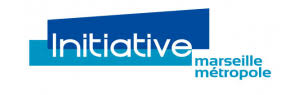 *Raison sociale :*Adresse du siège :*Adresse de l’Etablissement concerné :*Nom du Dirigeant :*N° de tel port :*N° SIRET :*Nature de l’activité :*Coordonnées IBAN + BIC : Dans votre réponse à cet appel d’offre, nous vous remercions de bien vouloir préciser :- Montant attendu du coût de votre prestation ?- Conditions de règlement attendues ?- Moyens proposés pour réaliser cette mission ?- Délai prévisible de réalisation de votre mission ?Merci de retourner votre réponse à cet appel d’offre directement sur l’adresse mail ci-après :jmrouquerol@initiativemm.frPour toute question plus précise sur cet Appel d’Offre, vous pouvez joindre le Directeur Initiative Marseille Métropole, Jean-Marc ROUQUEROL, sur son téléphone portable au 06 10 89 52 84.